Отдел образования администрации Казачинского районаМуниципальный проект«Повышение качества образования в школах с низкими результатами обучения и в школах, функционирующих в неблагоприятных социальных условиях, путем реализации школьных проектов и распространения их результатовна 2018-2020 год» Актуальность разработки проектаЗа последний,  достаточно  короткий  промежуток времени, на уровне федеральной образовательной политики приняты  важные  документы и решения. Все это  заставляет  кардинально  пересмотреть роль  и место  системы образования, уточнить  приоритеты развития  перераспределить ресурсы для    реализации  стратегических целей  Российской образованной  политики. Система  образования Казачинского района позиционирует себя, как  часть  региональной  системы образования,  определяет свое  предназначение,  основываясь на  приоритетах  федеральной и региональной политики, направлениях  социально - экономического развития территории. Стратегические  цели и задачи  реформирования Российского  образования  носят  комплексный системный характер  их  решения и  подбор  механизмов  взаимосвязаны. Их объединяет общая  глобальная  цель: формирование  средствами  образования нового  человеческого  капитала. Человека  с современными знаниями, компетенциями, возможностями,  способного  осваивать  профессии  будущего,  поднимать  статус России  в мировой  экономики  и политике.Через эту призму  стоит посмотреть на  возможности нашей  системы образования в  реализации  направлений развития.          В декабре 2016 года  Постановлением администрации Казачинского района   утверждена Стратегия   развития  муниципальной  системы   образования на  период до 2020 года. Цели и направления  стратегии, в основной части, согласовываются  с направлениями  и целями, которые сегодня задает  федеральная   политика. Наличие стратегии развития муниципальной системы образования является необходимым условием для реализации всех направлений федеральной и региональной образовательной политики, при сохранении собственной уникальности.Система образования работает над решением задач, обеспечивающих реализацию основных направлений образовательной политики:В направлении  «Управление изменениями на основании  муниципальной  и региональной  образовательной политики: инструменты и механизмы» Задачи: - осваивать современные форматы аналитической, проектной, экспертной культуры  управления.- продолжить работу по  формированию школьной  и муниципальной оценки качества  общего  образования, включающую  оценку  образовательных  результатов  и учительских  компетенций.- введение единого стандарта и обеспечение высокого качества услуг дошкольного образования;-  создание и расширение потенциала системы дополнительного образования;- создание условий для выявления, сопровождения, развития талантливых и мотивированных детей;- создание условий реализации концепции воспитания и дополнительного образования.- создание универсальной безбарьерной среды для детей с ограниченными возможностями здоровья и детей-инвалидов;В направлении  «Внедрение     мотивационных    механизмов    актуальных изменений квалификации педагогов»        Задачи: - формировать образовательную среду становления практик профессионального сотрудничества в получении системных результатов.- изменить  структуру предметных  методических  объединений и организовать их  работу в проектном  режиме. Задачи: - создавать условия для формирования и развития    педагогических  компетентностей,  обеспечивающих  планирование  и достижение  обучающимися  новых  образовательных результатов.- осваивать  образовательные практики построения  современного  образовательного процесса, основанные на новом поколении технологий  обучения и воспитания.В направлении  «Развитие  кадрового  потенциала» Задачи: - обеспечивать  качественное методическое  сопровождение реализации ФГОС, через создание сетевой  методической  службы;-  системно осваивать   педагогические компетентности, обеспечивающие планирование и достижение обучающимися,  образовательных результатов, в рамках школьных программ развития педагогических кадров.В направлении: «Достижение новых  образовательных результатов»Задача:- внедрять практики поддерживающего оценивания,  создания школьной системы оценки качества  и новой   образовательной среды по формированию  познавательно -  исследовательской деятельности, через включенность управленческих  и педагогических команд в краевые проекты.В целях организационного сопровождения, усиления координации действий по выполнению поставленных задач создан Штаб управления реализацией стратегией. Стратегические  задачи  не предполагают  достижения быстрых  эффектов  и результатов,  являются долгосрочными,   нуждаются  в периодической  корректировке,  требуют поиска  подходов,  механизмов  технологий  способов реализации и это само по себе  является задачей нового уровня.По данным статистики более 25 %  российских школьников заканчивают 9 классов, не  обладая  минимальным набором  функциональных  умений,   необходимых для  успехов в жизни. Как правило,  в дальнейшем  отставание только  усиливается. Причина - отсутствия  современных  инструментов  адресной  поддержки отстающих  и социального  выравнивания в системе  образования.Результаты итоговой аттестации,  выпускников  основной школы системы образования района,  подтверждают экспертную оценку.В 2018 году  из 125 детей - 24 (20%)  не получили аттестаты  об  основном общем образовании. Из них - 11  выпускников получили  неудовлетворительный результат по 1 предмету,  3человека - по 2 предметам,  по 3 предметам -6 человек,  по 4 предметам -4 человека.За цифрами  статистически  скрываются  серьёзные проблемы в качестве  преподавания, подготовки к ГИА и  объективности оценивания школьников.Детальный анализ  выполнения экзаменационных  работ  показывает, что  школьники имеют проблемы не только  с предметными  знаниями, но и не обладают компетенциями для  выполнения заданий  с развернутым ответом,  практических  и комбинированных  задач.В каждой школе разработан документ о школьной системе оценки качества образования, руководители  фиксируют, что система обеспечивает работу с разными типами образовательных результатов, а по факту все остается, как было до введения стандартов. При формировании школьной системы оценки качества,  упускаем реальные процессы индивидуализации, не видим партнеров в родителях, не выстраиваем новых отношений, работу учителя оцениваем субъективно без учета его профессионального роста, безотносительно к результатам его учеников. Зачастую на уровне профессиональных коллективов традиционные способы выдаются за новые современные технологии обучения. Педагоги говорят о применении способа планирования новых образовательных результатов, но по факту оценивают не индивидуальные приращения в компетентностях ребенка, а только академические знания. На уровне региональной системы образования разработан инструментарий, определяющий школы с низкими и высокими образовательными результатами. Предложен механизм,  обеспечивающий повышение качества образования в этих школах – это проект: «Повышение качества образования в школах с низкими результатами обучения и в школах, функционирующих в неблагоприятных социальных условиях». 	Краевая система образования предоставляет школам ценный инструментарий, который является точным методическим руководством организации поддерживающего оценивания, мониторинга новых образовательных результатов; включающий подробные инструкции, рекомендации для учителя и родителей. Управленцам и школьным учителям нужно осваивать предложенный алгоритм работы и активно внедрять его при формировании школьной системы оценки качества, оценивания профессионального уровня квалификации педагогов, и на этой основе выстраивать программы их профессионального роста. В муниципальной системе образования должна разворачиваться работа по организации мониторинга реализации стратегии развития образования. Необходимо договориться о системе показателей, которые существенны и значимы для развития системы образования района. Создать систему мониторинга на основе краевых и муниципальных оценочных процедур, для отслеживания динамики изменений, скорректировать управленческие решения и использовать результаты мониторинга для разработки и внедрения мотивационных механизмов приращения квалификации учителей. Система образования района совершенствуется и развивается, учитывая инновационные  изменения, происходящие в обществе. Главным инструментом развития является Стратегия развития муниципальной  системы образования. Деятельность педагогического сообщества  направлена  на реализацию цели: «Создание образовательной среды становления  практик профессионального  сотрудничества  в получении системных результатов,  позволяющих ребенку  успешно  реализоваться в обучении и  дальнейшей  жизни».В предстоящий переход нам необходимо продолжить работу по созданию  педагогических и  организационно управленческих условий, обстоятельств,  направленных на  формирование и  развитие личности.	В процессе формирования муниципальной стратегии  общественность района  сформулировала свой заказ  системе  образования  на воспитание,  в формате сохранения укладов ценностей, традиций.  Старшее поколение желает, видеть в молодежи такие качества как  трудолюбие, уважение к старшим, патриотическое отношение  к малой родине,  историческим ценностям нашего  государства. В то же время необходимо  учитывать современные тенденции в детской, подростковой  и молодежной среде. Позитивные тенденции,  такие как  развитие информационных коммуникаций, освоение компетенций использования новых технических устройств, необходимо совместно  осваивать и развивать, одновременно  формируя  в детях  устойчивое сопротивление и  противодействие  к негативным влияниям. Ребенку необходимо помочь вовремя распознать, разобраться в потенциальных рисках, понятно и доходчиво объяснить  последствия неправильного поведения и необдуманных, неосознанных поступков.У нас есть партнеры для  того чтобы решать эти задачи: это учреждения культуры и здравоохранения, молодежный центр правоохранительные органы, спортивные организации. Прошедший учебный год был наполнен образовательными событиями, мероприятиями, встречами рабочими совещаниями, цели которых создать организационные и управленческие условия изменения отношения между участниками образовательного процесса, обеспечение деятельностного подхода, развитие профессиональных коммуникаций, создание педагогических и детско-взрослых, межведомственных коопераций по изменению профессиональной практики, приобретению опыта социального проектирования.В соответствие  с утвержденной Концепцией развития воспитания в муниципалитете определены направления развития воспитательных систем.В целях актуализации  задач концепции воспитания  в муниципальной системе образования было организовано групповое собеседование с командами  образовательных  организаций. Обозначенные вопросы помогали не только диагностировать проблему  управления  изменениями  в представленных  системах воспитания, но и понять какие изменения в отношениях между участниками образовательного процесса закладываются,  насколько продуктивно  осваивается деятельностный подход, какие технологии, воспитания подобраны для реализации концепции,  кого школы видят в качестве партнеров. Критериальный формат работы способствовал возникновению управленческих проектов по изменению  предметно - развивающий среды,  организации подбора методик, способов,  приемов достижения  личностных  результатов.Реализуется подпрограммы «Одарённые дети»  в рамках программы «Развитие образования Казачинского района».  Цель подпрограммы – создание условий для выявления, сопровождения и поддержки интеллектуально – художественно -  спортивно одарённых детей. Достаточно серьезный ресурс программы направлен на развитие и поддержку интеллектуально одарённых школьников. В целях активизации развития исследовательской деятельности  в системе образования ежегодно проводится конференция исследовательских работ учащихся «Эврика». Участие детей и педагогов района в «Эврике» позволяет выявить лучшие  работы и обеспечить участие команд в научно - практических конференциях  на различных площадках,  входить в состав лидеров  школ интеллектуального роста «Олимп»,  становится победителями и призёрами «Курчатовских чтений», краевого форума «Молодёжь и наука». В 2017-м  году учащиеся МБОУ Казачинской СОШ стала призёром регионального этапа Всероссийской олимпиады школьников по истории и обществознанию. Творческая работа «Герб Российской Федерации», выполненная ученицей Вороковской школы Александровой Ксенией, заняла 1 место на муниципальном этапе. Победа школьницы на краевом уровне послужила поводом   для дальнейшего участия во Всероссийском конкурсе на знание символов и атрибутов государственной власти Российской Федерации, проводимых Федеральным  центром юношеского туризма и краеведения в  Москве.  Она достойно представила наш край, заняв 2 место.Неоднократно детские вокальные коллективы становятся победителями  всероссийских и международных конкурсов и фестивалей, выезжая в Дивногорск, Новосибирск, Сочи, Москву. Победителями международного фестиваля-конкурса современного творчества детей и молодежи «Звездный проект», лауреаты международного конкурса «Черноморская волна», участниками международного конкурса «Мир Сибири». На территории Казачинского района реализуются 3 флагманские программы «Моя территория», «Добровольчество», «Арт-парад», которые успешно прошли защиту на региональном инфраструктурном проекте «Новый фарватер». Многие активисты приняли участие в краевых мероприятиях, где были отмечены благодарственными письмами, дипломами, сертификатами: «МОЛОДЕЖНЫЙ КОНВЕНТ», ТИМ Юниор, «Школа лидеров», Закрытие трудового сезона ТОС, Краевой фестиваль «Моя территория», «Доброфорум», «Новый фарватер».С целью создания новых архитектурных форм на территории образовательных учреждений и трансформации школьной территории в места функционального назначения в 2017 году реализован муниципальный системный стратегический проект «Использование элементов ландшафтного дизайна в организации пришкольной территории». В ходе реализации проекта получены очень важные образовательные эффекты. На территории  ОУ созданы образовательные зоны, на которых проводятся занятия, исследования, опытническая работа. Измененный дизайн пришкольных территорий вызывает чувство эмоционального удовлетворения, об этом свидетельствует отзывы детей, педагогов, родителей, населения.Реализация муниципального  стратегического проекта «Формирование новых (метапредметных) результатов на примере  математики. В школьном сообществе  у данного проекта родилось название  « Математический проект 2х2».Ключевая задача проекта - создание образовательной среды становления практик профессионального сотрудничества в получении системных  результатов, выявление и  апробация эффективных форм,  способов и  приемов,  способствующих формированию математической грамотности школьников, развития профессиональных  компетенций педагогов.В деятельность  по реализации проекта  включились 11 общеобразовательных  школ, районный центр детского творчества, специалисты отдела образования и  районной методической службы - 135 школьников и 150 педагогов; сформировались различные типы профессиональной коопераций: учителей математики, психолого-педагогического сопровождения, экспертов детских  групповых проектов,   детско-взрослая кооперация аниматоров. Процесс обучения и включенности пятиклассников в образовательные коммуникации был организован в форме театрализованного действа, в то время когда педагоги решали сложные задачи профессиональной и методической практики.Программа проекта модульного типа. Задачи каждого последующего модуля уточняются, конкретизируются на  основании выводов рефлексии предыдущего модуля.Для  команды  управления  проектом важно, что  внутри  профессиональных коопераций педагоги приняли цель, организовали деятельность по её достижению, и в процессе профессиональной  рефлексии  определили конкретные  задачи восполнения методических, технологических, содержательных дефицитов.  	Во время работы открытых образовательных площадок педагогического совета 2017 г. в выступлениях руководителей образовательных учреждений прозвучало, что созданные профессиональные сообщества не распались, педагоги поддерживают связи, испытывают потребность в профессиональном общении. Данная форма организации пространства деятельности по формированию новых образовательных результатов в другой образовательной среде, мотивирует педагогические коллективы на разработку и реализацию собственных проектных идей с учетом имеющихся ресурсных возможностей. В первом полугодии 2018-2019 учебного года будет реализован завершающий этап проекта. Ключевая задача этого этапа – обеспечить использование в практике учителей математики методического инструментария, который нарабатывался на первых этапах проекта и в рамках методического мониторинга выявить эффективные формы, которые способствуют улучшению математической грамотности. Принимая во внимание оценки родителей, населения, учителей, школьников - точно достигнут самый главный эффект - у детей появился интерес к математике как предмету и новой организационной форме  учебной деятельности. 	Проектная форма организации пространства деятельности по формированию новых образовательных результатов в другой образовательной среде, мотивирует педагогические коллективы на разработку и реализацию собственных  проектных идей с учетом имеющихся ресурсных возможностей.    	В период подготовки муниципальной системы образования к зональному совещанию учреждения Казачинского района  представили описания образовательных практик на профессиональную экспертизу. Наиболее успешные из них:  «Изменение образовательной среды через  организацию творческой лаборатории «Фарадей»; «Профильная группа правоохранительной направленности»; «Экологическая тропа «Тайны сибирского леса»; «Погружение-Берлек-Отношка 2017» занесены в Региональный атлас образовательных практик Красноярского края.Важным шагом в изменение системы стратегического управления школы является включение управленческих команд МБОУ Казачинской  и Рождественской средних школ в краевой проект «Повышения качества образования в школах с низкими образовательными результатами и работающих в сложных социальных контекстах». Значимый результат участия в проекте - выход управленческих команд в режим стратегического управления. Участие в методических вебинарах и семинарах, знакомство с практиками других школ, общение с коллегами, работающими в таких же условиях, дают возможность педагогическим коллективам этих учреждений, в процессе образовательного аудита, определить состояние образовательной системы и наметить траекторию развития. В этих школах появляются успешные практики, позволяющие сформировать реально работающую школьную систему оценки качества образования, включающую в себя оценку образовательных результатов, учительских квалификаций, качества образовательной среды, что становиться методическим ресурсом по преодолению неуспешности детей в обучении для других школ района.Требования Федеральных образовательных стандартов к результатам обучения заставляют учителя критически оценивать уровень собственной методической базы и выявлять дефициты.      	Механизмом формирования новых профессиональных компетентностей является участие педагогов в краевых проектах, грантах, конкурсах, сетевых методических объединениях. Под влиянием этих процессов должна измениться не только структура методической службы,  но и приемы, и способы организации межличностного профессионального общения, формы педагогических коопераций. Необходимо найти мотивационные механизмы, создания профессиональных сообществ высококвалифицированных учителей предметников, обладающих критическим мышлением и креативностью.В процессе их коллективной мыследеятельности,   определить основные проблемные зоны в преподавании предметов, выработать проектную идею, включив в реализацию проекта всё предметное сообщество. Методические проекты создадут основу развития уровня профессионализма педагогов, обеспечения учительского роста в предметных методических кооперациях. В современном образовании разрабатывается стандартизированный инструмент измерение ключевых компетентностей - 4К: критическое мышление, креативность, коммуникация, кооперация. Его необходимо удерживать на всех этапах методического проектирования.На предстоящий период нам необходимо конкретизировать задачи по изменению деятельности методической службы, повысить её ответственность за обеспечение включённости педагогических команд в краевые проекты, в сетевые методические объединения, внутри муниципальные и межмуниципальные кооперации. Необходимо чтобы методисты организовали оказание практической помощи педагогам отдалённых труднодоступных  школ, учреждений со стабильно низкими образовательными результатами; обеспечили сопровождение профессионального роста педагога. Профессиональное сообщество района испытывает общую потребность в сопровождении по внедрению методик поддерживающего оценивания, использования диагностических материалов независимой оценки образовательных результатов, созданию школьной системы оценки качества. Муниципальной системе образования нужны площадки по освоению данных практик. Одним из способов решения этих проблем является создание сетевой методической службы. Важным направлением работы муниципальной методической службы  должно стать использование методического и технологического потенциала учителей – участников региональных проектов и профессиональных конкурсов.В рамках реализации государственных, региональных и муниципальных программ приоритетным направлением в области образования является обеспечение доступности качественного образования для всех обучающихся независимо от социального, экономического и культурного уровня их семей. 	Однако, несмотря на имеющиеся заделы, большинство школ района стабильно показывают невысокие результаты обучения, низкую активность участия в олимпиадном и конкурсном движении. Ежегодно в муниципалитете проводится мониторинг результатов оценочных процедур различного уровня: федерального, регионального, муниципального, проводится мониторинг результатов региональных диагностических работ. Результаты оценочных процедур показывают, что у большинства школьников не сформированы основы читательской, математической, технической грамотности. У учителей, родителей,  учащихся отсутствуют четкие представления о критериальном оценивании. Результаты оценочных процедур показывают, что у большинства школьников несформированы основы читательской, математической, технической грамотности. У учителей, родителей,  учащихся отсутствуют четкие представления о критериальном оценивании. По данным мониторингов в период с 2016-2017 годы наблюдается низкий уровень качества образования в области математического образования. Результаты ОГЭ по математикеИз приведенной диаграммы видно, что доля выпускников основной школы, не преодолевших минимальный порог, является очень большой в сравнении с общими результатами по краю. Низкий процент обучающихся с высокими результатами ОГЭ по математике.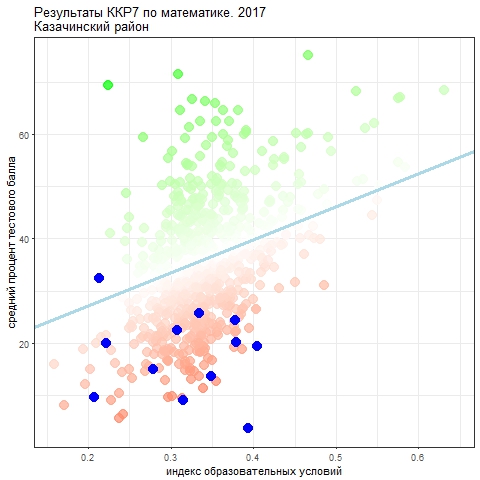 Образовательные учреждения, несмотря на все усилия методической службы, не могут решить задачу освоения базового уровня учебных программ основного общего образования по математике. В 2017 году из 89 выпускников – 22 получили отрицательные результаты, при этом количество четверок и пятерок составляет 36%.  По русскому языку получили двойки только 6% выпускников, качество результатов по русскому языку составляет более 50%. 14 детей не сдали только один предмет, в это число входят и математика, и русский язык, и предметы по выбору,  только 2 ученика получили отрицательные оценки по всем предметам.Выявлены образовательные учреждения в которых более 40% детей не получили аттестаты. На основе собеседования с управленческими командами, в результате совещаний и семинаров, анализа результатов региональных диагностических работ учащихся были определены причины стабильного проявления низких результатов обучающихся:- низкий уровень культуры управленческой аналитики и профессиональных компетенций в области анализа на всех уровнях; 	- низкий уровень профессиональной компетентности педагогов;         - несформированность  в образовательных учреждениях системы оценки качества образования;         - отсутствие системы работы с результатами диагностических процедур;На уровне каждого учреждения управленческим командам необходимо провести глубокий всесторонний анализ работы по достижению планируемых результатов и разработать комплекс мер для обеспечения успешной аттестации учащихся. В системе образования появились инструменты, которые необходимо использовать для обеспечения индивидуализации, дифференциации образовательного процесса и формирования системы поддержавшего оценивания. Результаты государственной итоговой аттестация, Всероссийских проверочных работ, краевых итоговых контрольных работ  требуют качественных изменений в процессе преподавания предмета. Приведённые выше цифры говорят о необходимости подробного педагогического анализа используемых методических, информационных и других ресурсов для построения образовательного продвижения каждого ребенка и преодоления ситуации неспешности. Немаловажным условиям изменения качества является изменения в управлении школой. Как часть управления - определение вектора развития школьного коллектива и внедрение эффективных педагогических технологий, способствующих получению новых образовательных результатов. Качественные изменения целевого, содержательного и технологического компонентов образовательного процесса школы становится возможным только тогда, когда этим занимается профессионал, способный свободно ориентироваться в сложных и довольно быстро меняющихся экономических и социальных условиях, творческий решающий поставленные передним администрациями школ задачи. Именно потому к образовательному уровню  руководящих работников предъявляются самые высокие требования. Нужно выстраивать трудовые отношения нового типа, которые базируются на системе оценки эффективности деятельности каждого работника.Роль школы как базового звена образования чрезвычайно важна, способность школы достаточно гибко реагировать на запросы общества, сохраняя при этом накопленный  положительный опыт, имеет важное  значение.Изменения заключается в обновлении системы управления и профессиональных отношений, в способах достижения новых образовательных результатов, в переустройстве инфраструктуры, в уточнении концептуальных представлений воспитательных систем, освоении способов социального проектирования.Освоение новых подходов в управлении качеством образования является одним из приоритетных направлений развития и работы системы образования  района. Реализация всех масштабных задач, которые мы ставим перед собой, зависит от каждого, кто имеет отношение к образованию. Высокое качество образовательных услуг начинается на рабочем месте каждого из нас. От этого зависит и общий результат.Эффективная школа способна обеспечить достойный уровень образования детям из семей с низким социально-экономическим статусом. Определён основной показатель педагогической эффективности школы: устойчивая группа детей показывают результаты, которые от них нельзя ожидать, учитывая статус семьи. Успех учеников – это результат деятельности школы.  На эффективность школ влияет множество факторов, но важным компонентом эффективности ОУ является работа административного корпуса. Школе,  которая испытывает серьёзные трудности, просто хорошего менеджера мало. Директор современной школы должен разбираться в современных образовательных парадигмах, приоритетах, перспективных образовательных технологиях. Директор школы – ключевая фигура в сфере образования, определяющая успешность реализации происходящих изменений. Важна та атмосфера, которую организуют в своем коллективе директора, мотивируя учителей, учеников, родителей. Эффективный директор это стратег, видящий перспективы развития своей школы, обеспечивающий управление на основе  стратегии высоких ожиданий, обладающий способностью формировать команду педагогов, создавать и использовать инновационные управленческие технологии.  Необходимым условием в сложившейся ситуации является создание и реализация управленческих проектов руководителей ОУ  по созданию системы управления качеством образования на основе анализа внешних оценок образовательных результатов. В поиске решения задач развития муниципальной системы общего образования, в Казачинском районе ожидается проектно-ориентированная инициатива образовательных организаций.Важным шагом в изменение системы стратегического управления школы является включение управленческих команд МБОУ Казачинской  и Рождественской средних школ в краевой проект «Повышения качества образования в школах с низкими образовательными результатами и работающих в сложных социальных контекстах». Значимый результат участия в проекте - выход управленческих команд в режим стратегического управления. В этих школах появляются успешные практики, позволяющие сформировать реально работающую школьную систему оценки качества образования, что становиться методическим ресурсом по преодолению неуспешности детей в обучении для других школ района.Отдел образования считает необходимым организовать работу с  управленческими командами школ, в результате которой определить причины низких результатов обучения, выработать механизмы  анализа и поддержки школ, работающих в сложных социальных контекстах и качества управления в резельентных школах; создать формы  обобщения и распространения эффективных  практик.В ходе изучения влияния контекстных данных на образовательные результаты НИУ ВШЭ было зафиксировано, что не всегда школы, работающие в неблагоприятных социально-экономических условиях, показывают низкие результаты. Были выделены так называемые резильентные, «справляющиеся» или эффективные школы, которым удается преодолеть влияние неблагоприятных факторов. Также были изучены отличительные черты этих школ. Среди ключевых характеристик школ, которым удается преодолеть влияние неблагоприятных социально-экономических условий, отмечается, в частности, наличие в школе сплоченного профессионального сообщества, ориентированного на достижение учащимися высоких образовательных результатов. О наличии такого сообщества может говорить согласованность ценностных установок педагогов относительно мотивационных характеристик их профессиональной деятельности, сходные мнения о направлениях изменений, необходимых школе для повышения эффективности ее деятельности, об актуальных проблемах и о тех ресурсах, которые имеются в школе и могут быть использованы для ее развития. Таким образом, состояние дел в каждой школе района можно будет анализировать относительно следующих характеристик:- наличие согласованной системы профессиональных ценностей в педагогическом коллективе, - соответствие представления о своей школе образу идеальной школы, - наличие лидерской позиции у школьного руководства, - нацеленность педагогического коллектива школы на достижение как можно более высоких образовательных результатов, - требовательность педагогов и администраторов к себе и к другим сотрудникам школы, а также к учащимся, сочетающаяся со способностью конструктивного анализа имеющихся возможностей для получения высоких результатов.Проектная задача: «Повышение качества образования в школах с низкими результатами обучения и в школах, функционирующих в неблагоприятных социальных условиях, путем реализации школьных проектов и распространения их результатов».  Целевая группа: управленческие команды школ в составе руководителей, заместителей руководителей, педагогов психологов, социальных педагогов.Актуальность: деятельность образовательных организаций, демонстрирующих стабильно низкие результаты специально не изучаются. Деятельность по их поддержке не организована. Внутренняя система оценки качества образования не является совокупностью норм и правил, диагностических и оценочных процедур, обеспечивающих оценку результатов образовательной деятельности, мониторинг образовательных и организационно - управленческих процессов и управление этими процессами.Проблема: заключается в том, что большинство школ не обеспечивают необходимый уровень образования, увеличивая разрыв и сдерживая общую положительную динамику образовательных результатов муниципальной системы образования. Несоответствие внутренней и внешней оценки качества образования. Отсутствие системы муниципального мониторинга качества образования.Проектная идея:Создание муниципальной инфраструктуры по оказанию консультационно-методической поддержки профессионального развития управленческих команд  образовательных учреждений: в отделе образования создается консультацинно-методический центр, на добровольной инициативной основе между двумя образовательными учреждениями заключаются соглашения о сотрудничестве и взаимодействии. Проблемы образовательной деятельности школ с низкими результатами становятся предметом изучения для понимания необходимых преобразований и принятия управленческих решений. Консультацинно-методическим центром разрабатываются процедуры и подбираются диагностические инструменты для мониторинга и оценки степени достижения образовательных результатов.Цель проекта: повышение эффективности управления образовательной организацией на основе данных мониторинга. Основные задачи проекта:Создать условия для совершенствования системы управления качества образования за счет повышения эффективности управления школой на основе данных мониторингов.Повысить профессиональные компетенции управленческих команд школ.Создать условия для получения положительной динамики качества образования в школах района.Сформировать муниципальную систему методического сопровождения школьных управленческих команд.Определить наиболее эффективные формы поддержки школ на муниципальном уровне.Создать условия для эффективного сетевого взаимодействия школ с разным уровнем качества результатов обучения  и функционирующих в разных социальных условияхСоздать условия для обеспечения профессионального взаимодействия по обмену опытом и распространению эффективных практик по повышению качества образования.Выявить и оформить опыт работы резельентных школ.Освоить современные форматы аналитической, проектной, экспертной культуры управления.Основные направления по реализации проекта.Создать проектные команды в Отделе образования и образовательных организациях района, состоящие из специалистов Отдела образования, методической службы, руководителей и заместителей руководителей общеобразовательных учреждений, высококвалифицированных педагогов.Провести цикл рефлексивно-аналитических семинаров с управленческими командами по выявлению проблем деятельности. Провести обучающие семинары с управленческими командами: по созданию школьной системы оценки качества, нормативно-правовое регулирование.Провести анализ результатов мониторинга результативности реализации проекта по повышению качества образования.Провести публичную презентацию проектов школ по повышению качества образования.В сети Интернет создать сетевое сообщество участников проекта по обмену опытом.Организовать стажерские площадки на базе школ, находящихся в краевом проекте по повышению качества образования в школах с низкими результатами и функционирующих в неблагоприятных социальных условиях (МБОУ Рождественская СОШ, МБОУ Казачинская СОШ). Разработать экспертную карту по реализации школьных проектов.Создать профессиональные сообщества педагогов проектного типа, состоящие из высококвалифицированных учителей-предметников, направленные на решение проблем по повышению качества образования в предметных и метапредметных областях.Обеспечить тиражирование лучших практик развития образования. Провести муниципальный конкурс, направленный на выявление лучшего педагогического опыта. Продолжить работу по организации участия образовательных организаций в конкурсе лучших образовательных практик Красноярского края.Провести отчеты проектных команд о реализации деятельности школ по реализации проектовОжидаемые конечные результатыРазработан муниципальный проект по повышению качества образования в школах с низкими результатами обучения и в школах, функционирующих в неблагоприятных социальных условиях, путем реализации школьных проектов и распространения их результатов».  Разработаны и реализованы управленческие проекты по повышению качества образованияРазработана муниципальная система мер поддержки общеобразовательныхорганизаций, имеющих низкие образовательные результаты.Создан консультацинно-методический центр.Разработаны  процедуры и диагностические инструменты для мониторинга и оценки степени достижения образовательных результатов.Выявлены и оформлены проблемы, обуславливающие низкий уровень образовательных результатов.Организовано  эффективное сетевое взаимодействие школ с разным уровнем образовательных результатов.Созданы стажерские площадки школ,  активных  участников проекта.Организованы и проведены семинары с управленческими командами. Подготовлены итоговые описания практики деятельности образовательной организации по повышению качества образования.ГодДоля участников, не преодолевших минимальный порогДоля участников, не преодолевших минимальный порогДоля участников с высокими результатамиДоля участников с высокими результатамиГодМОКрайМОКрай201618,00%3,69%4,00%8,36%201730,00%7,52%10,00%7,52%201816,00%6, 95%4,80%11,63%